特別支援教育ｺｰﾃﾞｨﾈｰﾀｰの仕事ごよみ（例）※　本資料は、宮崎・東諸県エリア研修資料として配付したものを、ＨＰ掲載資料として一部編集したものです。月行事・会議等小学校中学校高等学校前年度校内支援連絡会高校入試卒業式新入生登校日・「引継ぎｼｰﾄ」（宮崎市就学相談を利用した場合、作成していることが多い）」や園からの引継書類の確認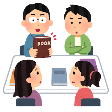 ４入学式校内支援連絡会５PTA総会身体計測（各種検診の際の配慮事項を養護教諭と確認）６校内支援連絡会７夏季休業個別面談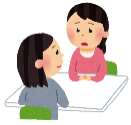 ８夏季休業・大学入学共通ﾃｽﾄ出願前申請開始９運動会文化祭10就学児健診入学説明会での保護者向け説明・大学入学共通ﾃｽﾄ出願時申請開始11就学時健診校内就学指導委員会就学時健診での保護者向け説明12冬季休業１２新入生説明会高校入試（推薦）・引継ぎｼｰﾄを持参確実な保管。高校入試での生徒観察３高校入試（一般）卒業式校内支援連絡会